สรุปผลการดำเนินการจัดซื้อจัดจ้างในรอบเดือน ตุลาคม 2566ชื่อสถานีตำรวจภูธรปราสาท จังหวัดสุรินทร์                                                   ตรวจแล้วถูกต้อง                                                                             พ.ต.อ.             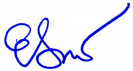                                                                                         (ยศศักดิ์  โพธิ์สุวรรณ) ผกก.สภ.ปราสาทสรุปผลการดำเนินการจัดซื้อจัดจ้างในรอบเดือน พฤษจิกายน 2566ชื่อสถานีตำรวจภูธรปราสาท จังหวัดสุรินทร์                                                   ตรวจแล้วถูกต้อง                                                                             พ.ต.อ.                                                                                                     (ยศศักดิ์  โพธิ์สุวรรณ) ผกก.สภ.ปราสาทสรุปผลการดำเนินการจัดซื้อจัดจ้างในรอบเดือน ธันวาคม 2566ชื่อสถานีตำรวจภูธรปราสาท จังหวัดสุรินทร์                                                   ตรวจแล้วถูกต้อง                                                                             พ.ต.อ.                                                                                                     (ยศศักดิ์  โพธิ์สุวรรณ) ผกก.สภ.ปราสาทสรุปผลการดำเนินการจัดซื้อจัดจ้างในรอบเดือน มกราคม 2567ชื่อสถานีตำรวจภูธรปราสาท จังหวัดสุรินทร์                                                   ตรวจแล้วถูกต้อง                                                                             พ.ต.อ.                                                                                                     (ยศศักดิ์  โพธิ์สุวรรณ) ผกก.สภ.ปราสาทสรุปผลการดำเนินการจัดซื้อจัดจ้างในรอบเดือน กุมภาพันธ์ 2567ชื่อสถานีตำรวจภูธรปราสาท จังหวัดสุรินทร์                                                   ตรวจแล้วถูกต้อง                                                                             พ.ต.อ.                                                                                                     (ยศศักดิ์  โพธิ์สุวรรณ) ผกก.สภ.ปราสาทสรุปผลการดำเนินการจัดซื้อจัดจ้างในรอบเดือน มีนาคม 2567ชื่อสถานีตำรวจภูธรปราสาท จังหวัดสุรินทร์                                                   ตรวจแล้วถูกต้อง                                                                             พ.ต.อ.                                                                                                     (ยศศักดิ์  โพธิ์สุวรรณ) ผกก.สภ.ปราสาทลำดับงานที่จัดซื้อหรือจัดจ้างวงเงินที่จัดซื้อหรือจัดจ้าง(บาท)ราคากลาง(บาท)วิธีซื้อหรือจ้างรายชื่อผู้เสนอราคาและราคาที่เสนอผู้ได้รับการคัดเลือกและราคาที่ตกลงซื้อหรือจ้างเหตุผลที่คัดเลือกเลขที่สัญญาหรือที่หนังสือ1วัสดุน้ำมันเชื้อเพลิงประจำเดือน ต.ค.256680,00080,000เฉพาะเจาะจงห้างหุ้นส่วนจำกัด ห้างหุ้นส่วนจำกัด ห้างหุ้นส่วนจำกัด ศรีทองปราสาทใช้เกณฑ์ราคาไม่เกินวงเงินที่กำหนดฯ0018(สร) (13)/315628 ต.ค. 2566ลำดับงานที่จัดซื้อหรือจัดจ้างวงเงินที่จัดซื้อหรือจัดจ้าง(บาท)ราคากลาง(บาท)วิธีซื้อหรือจ้างรายชื่อผู้เสนอราคาและราคาที่เสนอผู้ได้รับการคัดเลือกและราคาที่ตกลงซื้อหรือจ้างเหตุผลที่คัดเลือกเลขที่สัญญาหรือที่หนังสือ1วัสดุน้ำมันเชื้อเพลิงประจำเดือน พ.ย.256680,00080,000เฉพาะเจาะจงห้างหุ้นส่วนจำกัด ห้างหุ้นส่วนจำกัด ห้างหุ้นส่วนจำกัด ศรีทองปราสาทใช้เกณฑ์ราคาไม่เกินวงเงินที่กำหนดฯ0018(สร) (13)/316528 พ.ย. 25662วัสดุสำนักงานประจำเดือน พ.ย.256617,00017,000เฉพาะเจาะจงบริษัทไอที แอนด์เปเปอร์โกร จำกัดบริษัทไอที แอนด์เปเปอร์โกร จำกัดใช้เกณฑ์ราคาไม่เกินวงเงินที่กำหนดฯ0018(สร) (13)/317730 พ.ย. 2566ลำดับงานที่จัดซื้อหรือจัดจ้างวงเงินที่จัดซื้อหรือจัดจ้าง(บาท)ราคากลาง(บาท)วิธีซื้อหรือจ้างรายชื่อผู้เสนอราคาและราคาที่เสนอผู้ได้รับการคัดเลือกและราคาที่ตกลงซื้อหรือจ้างเหตุผลที่คัดเลือกเลขที่สัญญาหรือที่หนังสือ1วัสดุน้ำมันเชื้อเพลิงประจำเดือน ธ.ค.256680,00080,000เฉพาะเจาะจงห้างหุ้นส่วนจำกัด ศรีทองปราสาทห้างหุ้นส่วนจำกัด ศรีทองปราสาทใช้เกณฑ์ราคาไม่เกินวงเงินที่กำหนดฯ0018(สร) (13)/336725 ธ.ค.2566ลำดับงานที่จัดซื้อหรือจัดจ้างวงเงินที่จัดซื้อหรือจัดจ้าง(บาท)ราคากลาง(บาท)วิธีซื้อหรือจ้างรายชื่อผู้เสนอราคาและราคาที่เสนอผู้ได้รับการคัดเลือกและราคาที่ตกลงซื้อหรือจ้างเหตุผลที่คัดเลือกเลขที่สัญญาหรือที่หนังสือ1วัสดุน้ำมันเชื้อเพลิงประจำเดือน ม.ค.256780,00080,000เฉพาะเจาะจงห้างหุ้นส่วนจำกัด ศรีทองปราสาทห้างหุ้นส่วนจำกัด ศรีทองปราสาทใช้เกณฑ์ราคาไม่เกินวงเงินที่กำหนดฯ0018(สร) (13)/336725 ม.ค. 2567ลำดับงานที่จัดซื้อหรือจัดจ้างวงเงินที่จัดซื้อหรือจัดจ้าง(บาท)ราคากลาง(บาท)วิธีซื้อหรือจ้างรายชื่อผู้เสนอราคาและราคาที่เสนอผู้ได้รับการคัดเลือกและราคาที่ตกลงซื้อหรือจ้างเหตุผลที่คัดเลือกเลขที่สัญญาหรือที่หนังสือ1วัสดุน้ำมันเชื้อเพลิงประจำเดือน ก.พ.256780,00080,000เฉพาะเจาะจงห้างหุ้นส่วนจำกัด ศรีทองปราสาทห้างหุ้นส่วนจำกัด ศรีทองปราสาทใช้เกณฑ์ราคาไม่เกินวงเงินที่กำหนดฯ0018(สร) (13)/51527 ก.พ. 2567ลำดับงานที่จัดซื้อหรือจัดจ้างวงเงินที่จัดซื้อหรือจัดจ้าง(บาท)ราคากลาง(บาท)วิธีซื้อหรือจ้างรายชื่อผู้เสนอราคาและราคาที่เสนอผู้ได้รับการคัดเลือกและราคาที่ตกลงซื้อหรือจ้างเหตุผลที่คัดเลือกเลขที่สัญญาหรือที่หนังสือ1วัสดุน้ำมันเชื้อเพลิงประจำเดือน มี.ค.256780,00080,000เฉพาะเจาะจงห้างหุ้นส่วนจำกัด ศรีทองปราสาทห้างหุ้นส่วนจำกัด ศรีทองปราสาทใช้เกณฑ์ราคาไม่เกินวงเงินที่กำหนดฯ0018(สร) (13)/51525 มี.ค. 25672แบบพิมพ์ของทางราชการ7,9187,918เฉพาะเจาะจงโรงพิมพ์ตำรวจโรงพิมพ์ตำรวจใช้เกณฑ์ราคาไม่เกินวงเงินที่กำหนดฯ0018(สร) (13)/77019 มี.ค. 2567